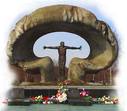 Виконала: Лазоренко Тетяна Іванівнакласний керівник 11 класуВільшанська ЗОШ  І-ІІІ ст.2013Автор проекту: Лазоренко Тетяна Іванівна. класний керівник 11 класуУчасники: учні 11 класу, педагогічний колектив. База реалізації проекту: Вільшанська ЗОШ І-ІІІ ступенів.Характеристика проекту: За кінцевим результатом: творчо-дослідницький; За кількістю учасників: колективний-індивідуальний; За тривалістю: короткотривалий;За характером контактів: зовнішній; Термін реалізації проекту: квітень 2013 рік;Домінуючий у проекті вид діяльності: дослідницький індивідуальний.Предметно-змістовий напрямок: міжпредметний (Хімія, біологія, українська мова, література, історія, музика,  образотворче мистецтво, тощо) Характер координування проекту: безпосередній.  Характер взаємозв’язків – серед учителів, учнів школи, працівників сільської ради. Об'єкт дослідження – причині і наслідки Чорнобильської катастрофиПредмет дослідження – людина в надзвичайних ситуаціяхМЕТА ПРОЕКТУ:Ознайомити учнів з основними завданнями цивільної оборони, усвідомити актуальність проблеми радіоактивного забруднення;дізнатися більше про Чорнобильську трагедію, вивчити хронологію катастрофи; визначити причини аварії; визначити наслідки Чорнобильської катастрофи; вивчити подальшу долю АЕС; визначити вплив радіації на навколишній світ; з’ясувати методи та засоби зменшення впливу радіації на організм людини; систематизувати історичні відомості Чорнобильської катастрофи; визначити методи профілактики та захисту від радіації. ЗАВДАННЯ ПРОЕКТУ:донести свої знання до інших;розкрити наслідки трагедії;навчит учнів аналізувати науковий матеріал, використовуючи додаткову літературу, Internet, створювати презентації в Power Point; Методи дослідження: опитування, перегляд документальних фільмів, вивчення спеціальної літератури, аналіз й узагальнення результатів.АКТУАЛЬНІСТЬ ПРОЕКТУ.26 квітня - це найтрагічніша дата в історії нашого народу. Адже цього дня 1986 року сталася жахлива подія - вибух атомного реактора на Чорнобильській АЕС. Цей трагічний випадок старалися замовчати перед світом, але страшна радіація, яку вітер поніс на північ, стурбувала шведські, фінські та норвезькі урядові кола, які почали бити тривогуЧорнобильська катастрофа стала подією великого суспільно-політичного значення для СРСР. Це наклало деякий відбиток на хід розслідування її причин. Підхід до інтерпретації фактів і обставин аварії мінявся з часом і повністю єдиної думки не існує. Катастрофа вважається найбільшою за всю історію ядерної енергетики, як за кількістю загиблих і потерпілих від її наслідків людей, так і за економічним збитком. Результати роботи можуть бути використані вчителями на уроках екології, у виховній роботі; висновки роботи стануть у нагоді представникам різних політичних партій, центральних та місцевих органів державної влади і управління. ЕТАПИ РЕАЛІЗАЦІЇ ПРОЕКТУ ТА ЇХ ЗМІСТ.1. Проблемно-цільовий етап:вибір проблемної сфери, постановка задач, окреслення кінцевого вигляду створюваного продукту, його призначення, формування проектних груп та розподіл обов'язків. Формулювання теми проекту й визначенням виду його завершеної форми, написанням короткої анотації проекту.2. Підготовчий етап:підбір необхідної літератури, відеофільмів, фотографій, запис потрібних нотаток, взаємозв'язок з учителями-колегами, працівником паспортного столу при сільській раді. 3. Етап розробки сценарію й технічного завдання:збір матеріалів, відбір змісту й визначення приблизного обсягу проекту, його деталізація, розподіл ролей всіх учасників проекту, строків виконання ними кожного виду роботи.4. Етап практичної роботи (розв'язання проблеми)систематизація та аналіз отриманої інформації, планування діяльності з розв'язання проблеми. Втілення в життя поставлених задач. 5. Етап попереднього захисту:попередній перегляд проекту, виявлення недоробок, окреслення шляхів усунення виявлених недоліків, коректування їх.6. Етап презентації - публічного захисту проекту:показ виконаної роботи (широка аудиторія інформується про важливість вибраної проблеми), оцінка проекту, представлення вибраних шляхів розв'язання проблеми, розповідь про практичну діяльність у ході реалізації проекту.7. Оцінювання успішності проекту:обговорення, оцінка проектної діяльності у цілому та особистого внеску кожного в загальну справу. Обмірковуючи досвід, набутий у процесі реалізації проекту, учні відповідають на такі запитання:а) які знання вони отримали;б) чому і як вони навчились;в) яких умінь і навичок вони набули;г) які переваги дає групова співпраця;ґ) що вдалось найкраще;д) чим важливою була їхня власна діяльність у створенні проекту.Епіграф:Чи знаєш ти, світе, як сиво ридає полин, Як тяжко, як тужно моємународу болитьХід урокуВступ. Учитель. Шановні гості, шановні учні. Сьогодні ми проводимо захист проекту «Довга тінь Чорнобиля». Проект ми готували протягом двох тижнів, було пророблено немало роботи, але ми з вами, шановні учні, маємо вже чималий досвід такої роботи. І хоча сьогодні ми будемо говорити про сумні речі, я хочу щоб у ваших серцях завжди світило яскраве сонечко, яке я дарую сьогодні вам. (Вручення сонечків.)Мотивація навчального процесу.Учитель. Людина тисячі років боролася за своє існування, вижила в епідеміях, голодоморах, у п'ятнадцяти тисячах воєн, які сама ж і розв'язала. Вижила і завжди вірила в краще життя. Людство вступило в нову еру свого існування, коли потенційна сила створених ним засобів, що впливають на навколишнє середовище, може порівнюватись із силами природи.Громадяни України мають право на захист свого життя і здоров'я від наслідків аварій, катастроф, значних пожеж, стихійного лиха і вимагати від уряду України, інших органів державної виконавчої влади, адміністрації підприємств, установ і організацій незалежно від форм власності і господарювання ґарантій щодо забезпечення його реалізації'.Держава як гарант цього права створює систему цивільної оборони, яка має своєю метою захист населення від небезпечних наслідків аварій і катастроф техногенного, екологічного, природного та воєнного характеруМи говоритимемо про радіацію, її природу та захист організму людини від ураження радіацією. 26 квітня виповнюється 27 років від того дня, коли відбулася найжахливіша трагедія для українського народу – катастрофа на Чорнобильській атомній електростанції.Сьогодні ми ознайомимося, як відбулася ця техногенна катастрофа ХХ століття.Атомні електростанції, хімічні, металургійні, біотехнічні підприємства, нафто- і газопроводи при аваріях, а також стихійні лиха, несуть загрозу населенню цілих реґіонів. На території України сконцентровано об'єкти, які використовують і виробляють загрозливі для здоров'я та життя речовини. Наслідки аварій на таких об'єктах можуть порівнюватись із наслідками застосування сучасних воєнних засобів ураження. Аналіз надзвичайних випадків у світі змушують нас по-іншому розглядати проблему безпеки населення у мирний час.Презентація вчителя «Вступ»Вчитель. Чорнобиль…Минуло 27 років. Тепер це слово знає весь світ. Чор-нобиль – це мука і трагедія, це подвиг і безсилля, це пам'ять, це наш нестерпний біль. Серед природних і техногенних катастроф, які сталися упродовж історії людства, Чорнобильська займає особливе місце. Вона засвідчує всемогутність і безсилля людини.Не можна про це не казати,Мовляв, це було вже давно.Перед очима батько-мати,І Україна, і Дніпро.Не можна ні про що мовчати,Горить тривогою чоло.Вчитель. Чорнобиль – невеличке українське містечко, що потопало в зелені вишень та яблунь. Його назва походить від назви різновидності гіркого полину – чорнобилки.Сьогодні, 26 квітня дзвони сповістять, що 27 років тому впала на Землю біблейська зірка Полин - зірка нещастя і біди. І радіоактивне «полум'я», яке вона принесла, палає на планеті – невидиме, підступне, непереборне.Свою презентацію «Чорнобиль: трагедія, подвиг, пам'ять» представляє група Кулачка Владислава та Штиха РоманаВчитель. 26 квітня 1986 року, сама того не відаючи, Україна стояла на один крок від вселенського апокаліпсису. Та цій страшній дійсності не дали справдитись мужність і відвага прип’ятських пожежників і нічної зміни атомної станції. Через кілька годин, їх, спалених радіацією, замінили інші. А далі відлік тих, хто ставав на вахту, пішов уже на тисячі… Свою презентацію «Вічна пам'ять героям - рятівникам» представляє Гончар АнжелаВчитель. 27 квітня урядова комісія прийняла рішення про евакуацію населення Прип'яті. За дві години її було закінчено. А в місті проживало 50 тисяч жителів. Іванова Олена та Кривенко Яна презентують свій  міні-проект «Прип’ять – місто привид»29 квітня почалася евакуація з тридцятикілометрової зони. У ті дні різко підвищився радіаційний фон і в Києві. Нажаль, про це повідомили не відразу. Реактор тлів до 6 травня, а лише 16 травня почалася евакуація дітей з Києва. Вчитель. Так, аж на десятий день було вирішено розсекретити аварію на ЧАЕС. Та про масштаби біди ніхто не говорив. Зведений над четвертим енергоблоком ЧАЕС саркофаг поступово руйнується, а новий об'єкт "Арка" досі не зведено.Презентація «Саркофаг»- РадченкоВчитель. Доки існувала тогочасна комуністична система, доти аварія на Чорнобильській АЕС була покрита пеленою секретності і брехні. Тільки з 1989 року почала з'являтися деяка інформація. За даними Міністерства здоров'я України, у більше як 60 тисяч чоловік встановлено вплив негативних наслідків аварії.Ніхто ніколи не буде знати, скільки людей загинуло від радіаційного опромінення. Страшними і болючими були звістки про те, що народжуються аномальні діти: дівчинка, народжена в серпні 1989 року, без очей, у лютому 1988 року - без лівої ноги. А скільки їх ще буде? Міністерство охорони здоров'я у квітні 1995 року дало інформацію, що в Україні внаслідок вибуху померло 125 тисяч людей, зросли захворювання на рак, серцеві недуги. Найчастіше хворіють ліквідатори. Їх зареєстровано 233507 чоловік. Прип'ять і Чорнобиль стали мертвими містами. А Україну оголошено зоною екологічного лиха.Вчитель. Від того страшного дня пройшло 27 років. Відлуння чорнобильської біди стихне не швидко. Її гостро відчуватимуть на собі й прийдешні покоління. Але ми маємо з оптимізмом дивитися в майбутнє, вчитися на помилках і робити все від нас залежне, аби подібна катастрофа більше не повторилася. 